「網紅」養成記之調查記錄簿    班級   姓名        座號    組別
老師為了處理8年A班的事件，決定和全班同學合力調查現場遺留下的線索，請大家依照以下提示解開謎團。
教師提示一：google搜尋「全國法規資料庫」或輸入網址https://law.moj.gov.tw/。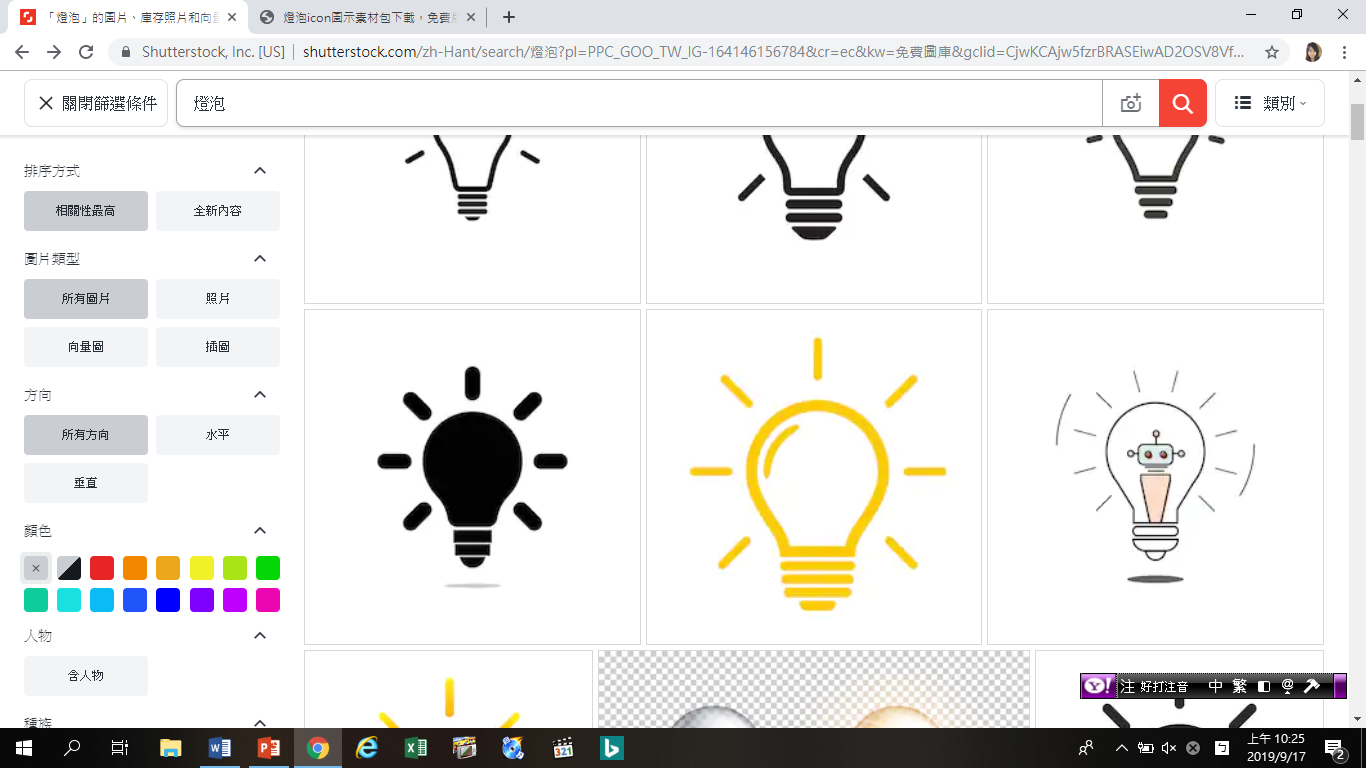 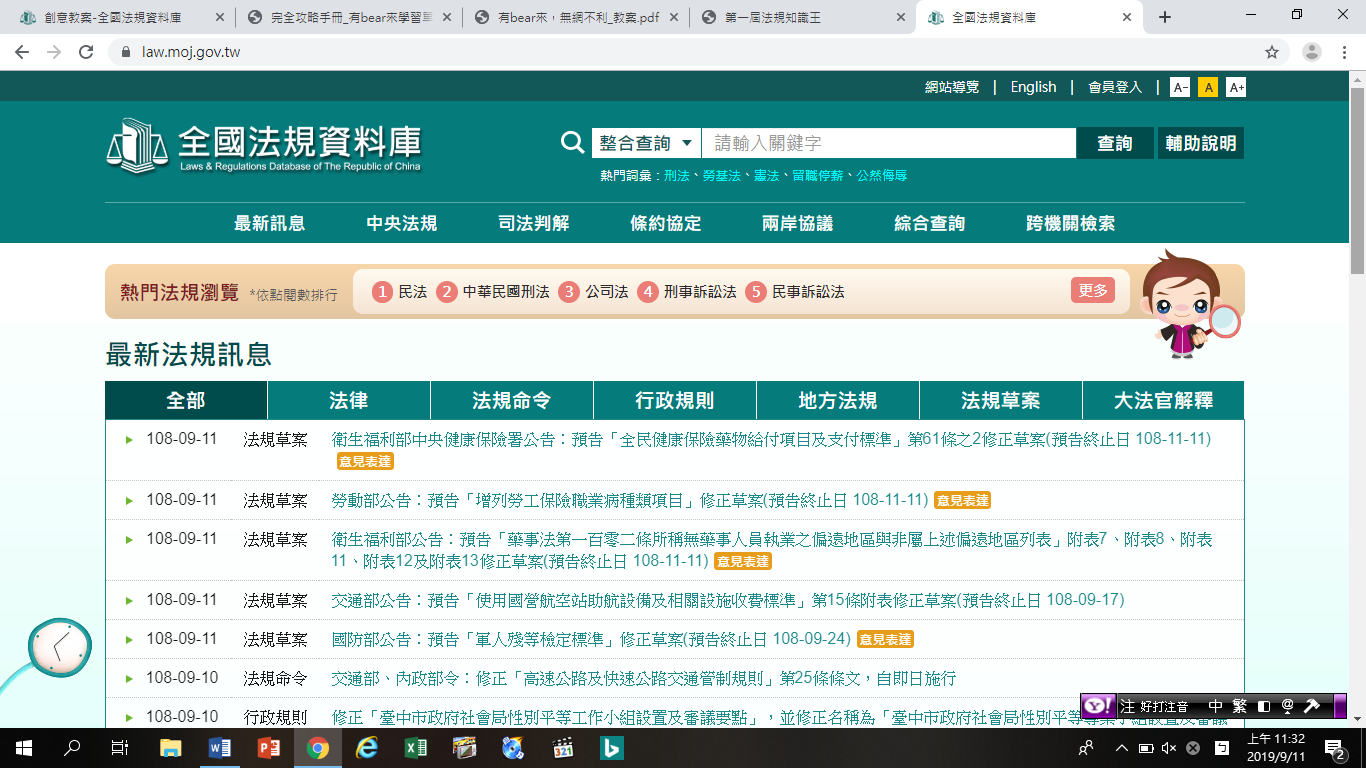 ▲圖1-1 全國法規資料庫首頁上方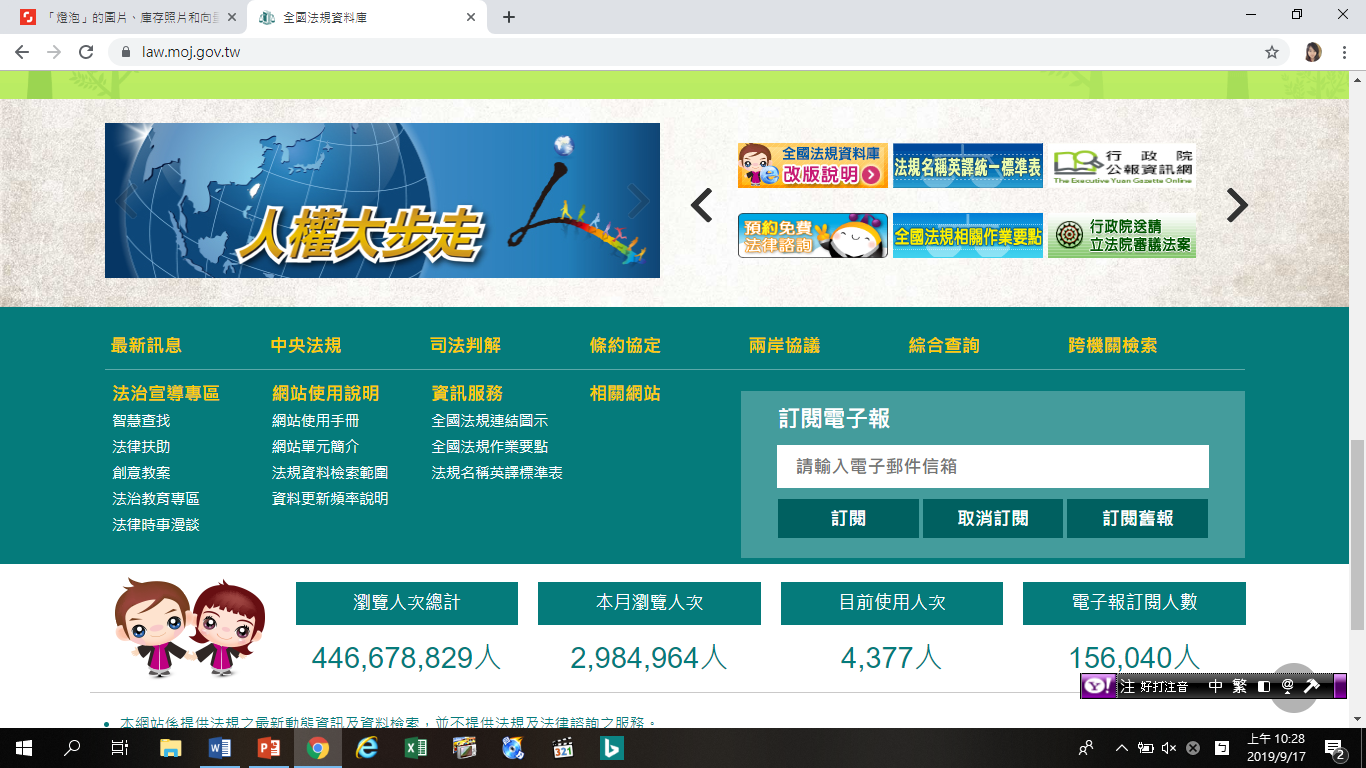 ▲圖1-2 全國法規資料庫首頁下方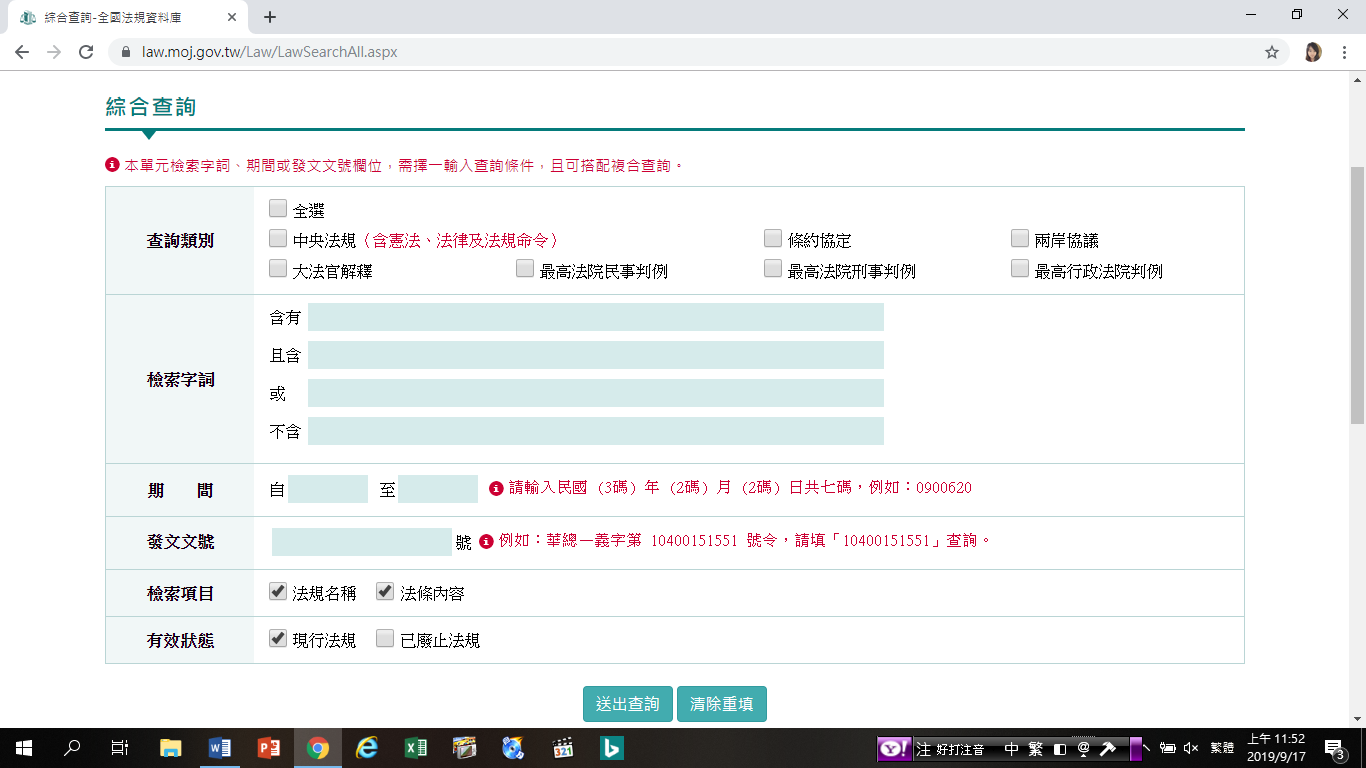 ▲圖2 全國法規資料庫的綜合查詢教師提示二：下表為全國法規資料庫常用功能操作介紹，請按照表格中「法規資料庫操作描述」的指示，使用法規資料庫，並回答以下單選題問題。
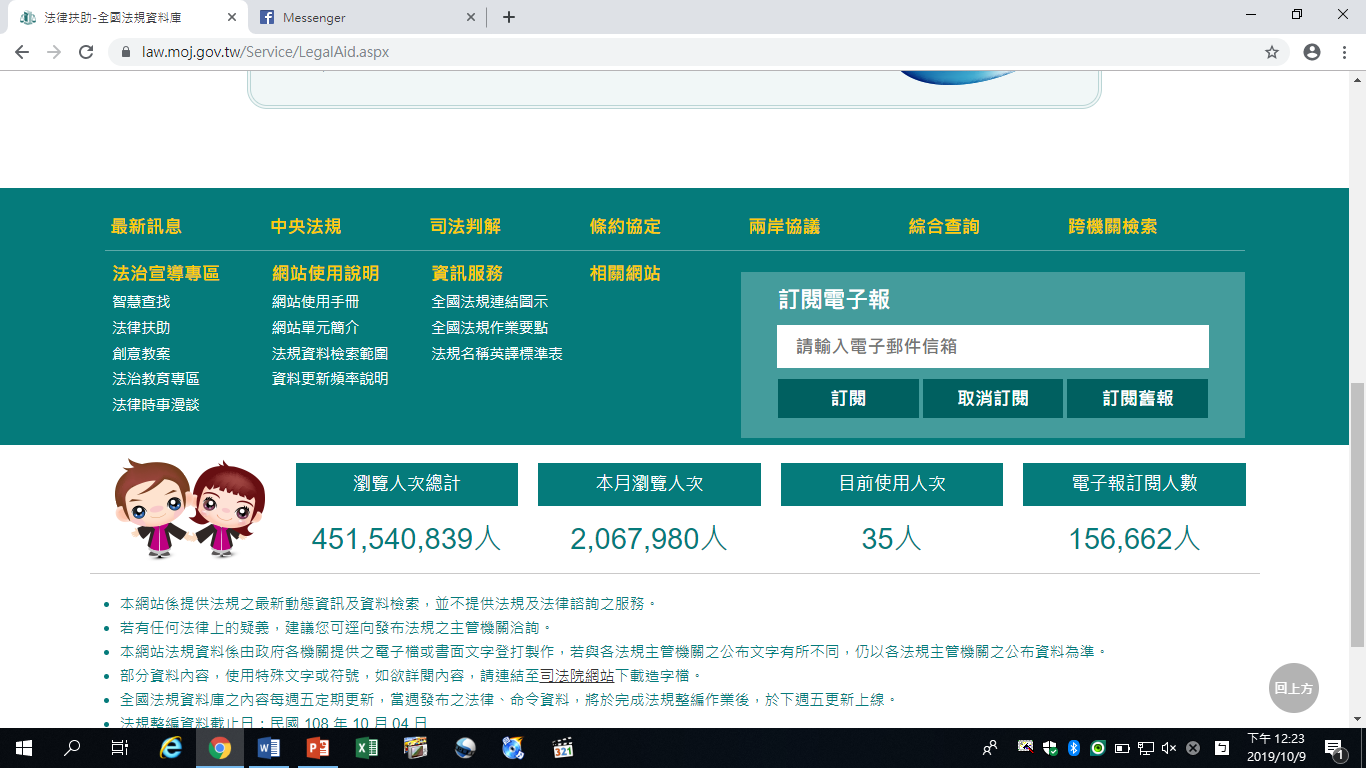 關鍵密碼為了解開8年A班的謎團，大家要利用教室內遺留下的線索，破解「數字密碼」。請根據以下步驟，找出A~F的關鍵密碼。
步驟一：閱讀線索一和線索二A~F的敘述內容。
步驟二：判斷A~F描述內容和爬格子中的哪一個起點內容相符。步驟三：由相符合的爬格子起點出發，每逢橫線就轉彎，找出相對應的數字填在A~F空格內。
線索一以關鍵字同時查詢中央法規（含憲法、法律及法規命令）、條約協定、大法官解釋等資料。提供包含大法官解釋、最高法院民事判例、最高法院刑事判例及最高行政法院判例。提供最近一年法律、法規命令、行政規則、地方法規、法規草案預告及大法官解釋最新訊息。起點線索二D. 提供使用者訴訟輔導、法律常識、公益性法律服務等法律服務網站供民眾查詢。
E. 以生活主題為素材，提供生活案例點選，使用者可透過點選導引，查詢相關法條內容。F. 提供中央政府機關、地方政府機關以及其他相關網站連結，方便您尋找相關之法律資訊網站。起點
教師提示三：利用首頁上方「整合查詢」搜尋「中華民國刑法」，接著點選下方中華民國刑法
　 連結，查看中華民國刑法，並利用「條號查詢」搜尋關鍵密碼中線索一和線索二的數字密碼。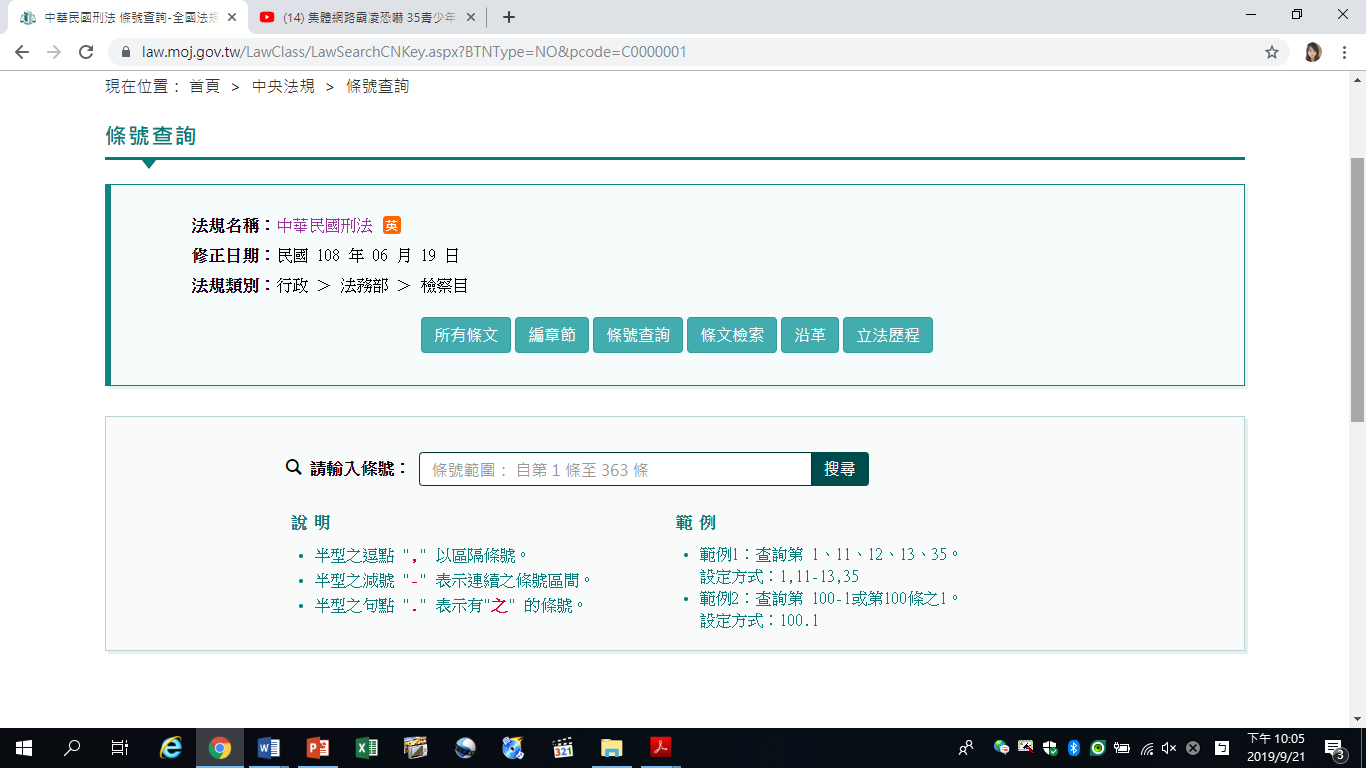 謎題二 大家來找碴
請使用中華民國刑法中的｢條號查詢｣，比較線索一和線索二所查出的兩條法條內容，犯罪行為的差別為何？　　　　　　　　　　　　　　　　　　　　　　　▲圖3 中華民國刑法的條號查詢謎題三　小夫的留言板
老師意外得到同學在社群網站上的對話截圖（如附圖），請大家根據圖片內容， 判斷哪些行為恐觸犯線索一和線索二的法。
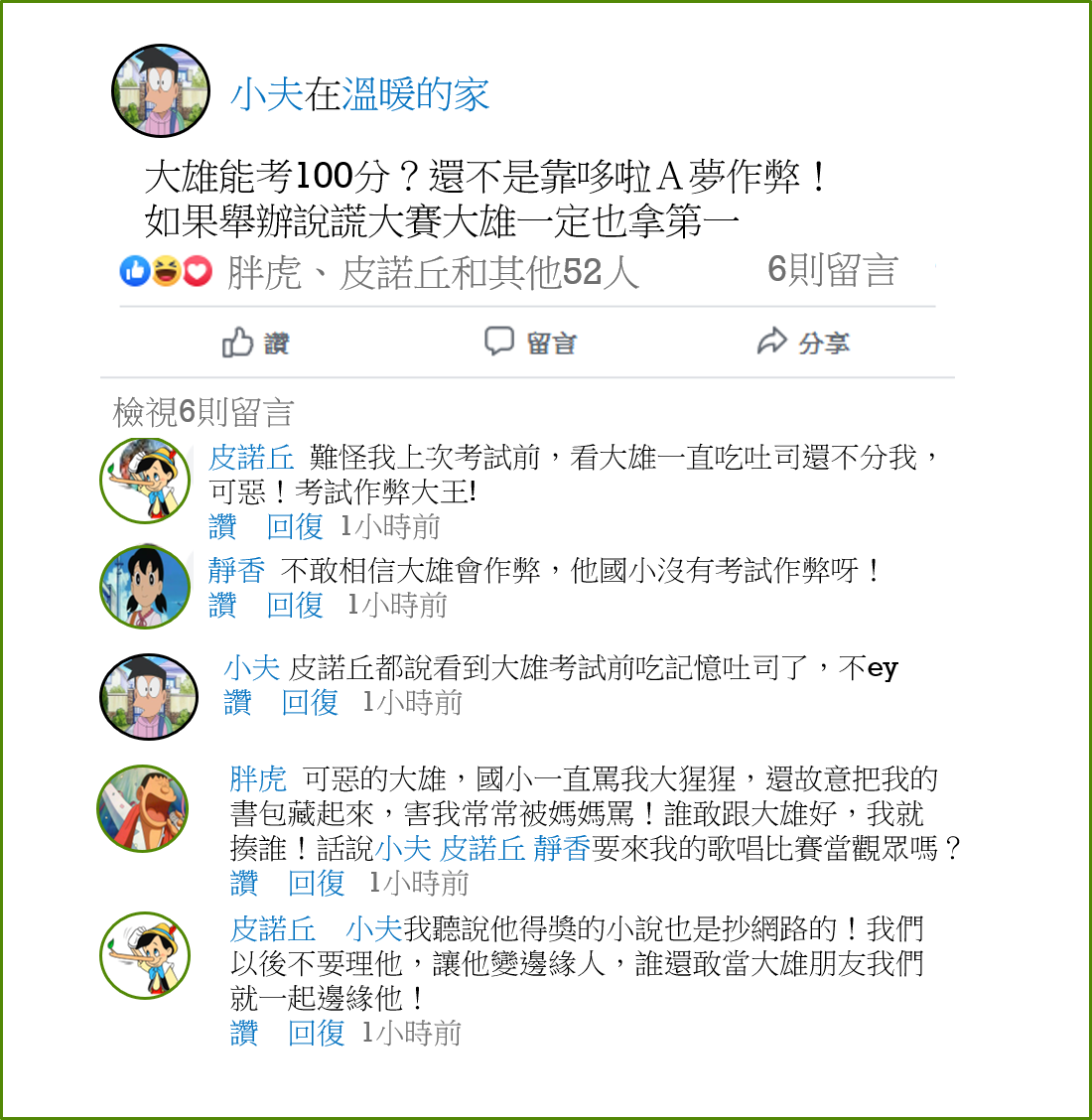   根據線索一找出的刑法法條，我們認為
　
　＿＿＿＿＿＿（人），在網站上的發言
　內容______________________________ 
  
　可能是違法行為。　根據線索二找出的刑法法條，我們認為
　
　＿＿＿＿＿＿（人），在網站上的發言
　內容______________________________
    
　可能是違法行為。                               ▲圖4 小夫臉書的留言截圖謎題四 法條快搜
上圖中還有那些留言內容可能違反刑法呢？請小組利用「綜合查詢」找出對話中違反刑法的行為，並試著描述和寫上刑法中相關條文的條號。
      根據圖片留言內容，＿＿＿＿(人)的留言內容＿＿＿＿＿＿＿＿＿＿＿＿＿＿＿＿＿＿，　 可能違反刑法的＿＿＿＿＿＿（法條）。功能名稱法規資料庫操作描述與問題答案最新訊息整合查詢選單改為最新訊息，輸入關鍵字「網路」查詢，搜尋結果中為108.6.21公布修正的法律條文名稱為何？
(A)著作權法 (B)公民投票法 (C)家庭教育法 (D)自殺防治法中央法規整合查詢選單改為中央法規，輸入關鍵字「謠言」查詢，搜尋結果發現公職人員選舉罷免法中某條條文內容為「意圖使候選人當選或不當選，……，散布謠言或傳播不實之事，足以生損害於公眾或他人者，處五年以下有期徒刑。」上述法條屬第幾條條文？
(A)第102條 (B)第103條 (C)第104條 (D)第105條司法判解整合查詢選單改為司法判解，輸入關鍵字「婚姻」查詢，搜尋結果中，解釋日期為106年5月24日的釋字字號為以下何者?
(A)釋字第748號 (B)釋字第732號 (C)釋字第758號 條約協定整合查詢選單改為條約協定，輸入關鍵字「權利」查詢，搜尋結果出現「公民與政治權利國際公約」和「經濟社會文化權利國際公約」，此兩公約屬我國與下列哪一國際組織簽署的條約？(A)聯合國 (B)世界貿易組織 (C)歐洲聯盟 (D)紅十字會 兩岸協議整合查詢選單改為兩岸協議，輸入關鍵字「貿易」查詢，搜尋結果顯示海峽兩岸食品安全協議簽署是發生在民國哪一年？
(A)民國95年 (B)民國96年 (C)民國97年 (D)民國98年綜合查詢查詢類別勾選中央法規，並在檢索字詞「含有」輸入謠言，｢且含｣輸入網路，點選送出查詢後，出現「語意近似之法律用語查詢」的建議，下列何者為此次搜尋的建議內容？
(A)誹謗罪 (B)散布謠言罪 (C)公然侮辱罪 (D)妨害名譽罪跨機關檢索跨機關檢所的網頁中，衛生福利部屬於哪一個院之下的檢索選項？
(A)行政院 (B)司法院 (C)監察院 (D)考試院智慧查找整合查詢選單改為智慧查找，輸入關鍵字「網路購物」查詢，網頁出現關於網路購物的案例，下列何者是相關案例？
(A)信用卡支付 (B)第三方支付 (C)現金支付 (D)實體店面支付法律扶助法律扶助網頁中的「訴訟輔導」包含下列哪一項服務？
(A)法律推廣 (B)司法院所屬機關 (C)法律諮詢資源 (D)書狀範例描述訊息ＡＢＣ關鍵密碼描述訊息ＤＥＦ關鍵密碼